Associated Student Government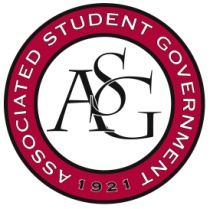 University of ArkansasASG Senate Bill No. 04Author(s): Senator Allison Barnett, Senator Kianna Sarvestani, ASG Director of Student Safety JP Gairhan Sponsor(s): Senator Cassidy Cook, Senator Brandon Davis A Bill Funding Programming for Student Safety Whereas,      The University of Arkansas is a rapidly growing campus with a                           current enrollment of 27,558 undergraduate and graduate students                         spanning 788 acres 1 .  As the campus continues to develop and                         expand, so will the potential for crime on our campus; andWhereas,     The University of Arkansas Police Department (UAPD), along                         with their affiliates have committed to protect and serve the                         Arkansas community, ‘by promoting a safe and secure environment                           through excellence, initiative and integrity; and Whereas,      According to RAINN (Rape Abuse Inset Nation Network) 11.2% of                        all students experience rape or sexual assault through physical force,                        violence, or incapacitation (among all graduate and undergraduate                       students; and 2Whereas,      Previously, in the ASG Resolution 3, the Associated Student                          Government Senate committed itself to raising the awareness on                                      crosswalk safety and potential need for further safety features; andWhereas,      The University of Arkansas is offering 417 night classes this fall and                         The campus has 4,866 parking spots, for commuters and students                        living in residence halls along with other students leaving or walking                        across campus at late hours; andWhereas,      The Associated Student Government Senate being vested as the                        voice of the student body finds it necessary to provide financing by                        ASG Senate to help fund the awareness and establishment of                        Student Safety initiatives outlined in the University of Arkansas                        Clery Report (2016)3 ; then Be it therefore resolved:      The Associated Student Government Senate allocates $500                                                   from the Senate Legislative allocations Budget Line                                                   (LS PROG) for the purchase of hot chocolate, distress                                                    signal lights and whistles; andBe it further resolved:          The Associated Student Government Senate wishes to                                                    spend $200 for about 55 whistles 5 and $200 for                                                    about 50 distress signal lights 4. As well as $60 for hot                                                   chocolate and $40 for educational materials (such as                                                  handouts). These materials will be passed out at an                                                     event early in the spring semester; and  Be it further resolved:         All funds not used be reallocated back to ASG Senate                                                                (LS PROG); and Be it further resolved:         The University of Arkansas Associated Student                                                 Government Senate is committed to ensuring the safety of all students while walking across campus by education                                                  and awareness of various safety features. The                                                  approval of these funds allows the Associated Student                                                  Government Senate to raise awareness and explore                                                  other areas of campus safety improvement. Be it further and finally resolved:  A copy of this resolution be sent to: UAPD                                                                       Captain Gary Crain (Crime Prevention),                                                                Director of Parking and Transit Gary Smith,                                                                  Vice Chancellor of Facilities Management Mike                                                               Johnson        1 https://oir.uark.edu/students/enrollment-reports/fall2017enrlrptsummary.pdf2 https://www.rainn.org/statistics/campus-sexual-violence 3. https://uapd.uark.edu/clery/Clery_Report_2016.pdf4.https://www.amazon.com/Rechargeable-Running-Walking-Jogging-Flashing/dp/B074TDFFRZ/ref=sr_1_4?ie=UTF8&qid=1511403528&sr=8-4&keywords=walking+warning+lights5.https://www.amazon.com/Fox-40-Classic-Safety-Whistle/dp/B003T14NYQ/ref=nav_ya_signin?ie=UTF8&qid=1511742279&sr=8-15&keywords=thelifeguardstore&Official Use OnlyAmendments: 										Vote Count:  	Aye 	44	 	Nay 	2	 	Abstentions 	0 	Legislation Status: 	Passed  yes		Failed 		 	Other 			___________________________			________________Colman Betler, ASG Chair of the Senate	Date___________________________			________________Andrew Counce, ASG President	Date